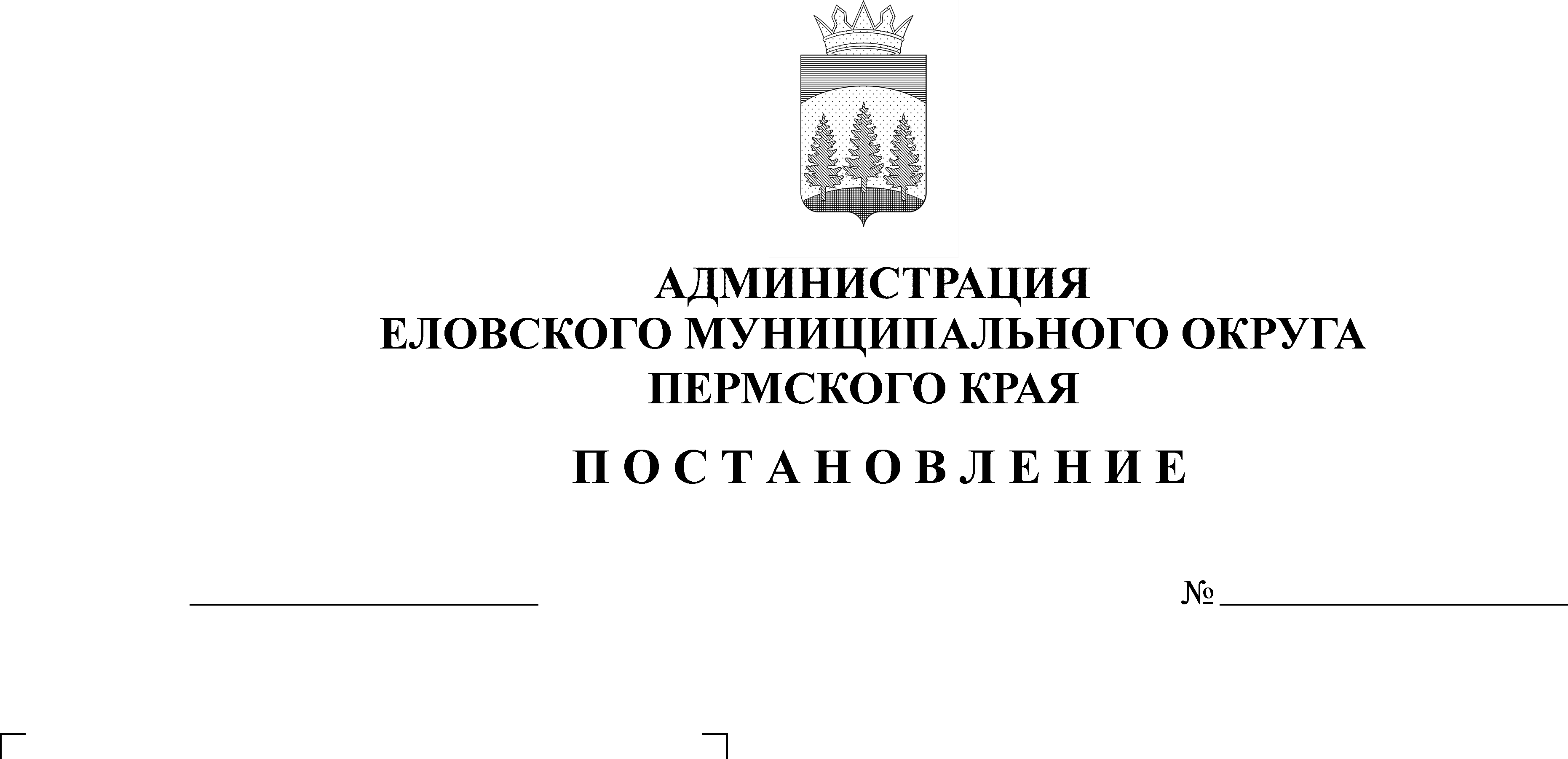 В соответствии со статьей 69.2 Бюджетного кодекса Российской Федерации, статьей 16 Федерального закона от 06 октября  № 131-ФЗ «Об общих принципах организации местного самоуправления в Российской Федерации», постановлением Администрации Еловского муниципального округа Пермского края от 19 августа 2021 г. № 386-п «Об утверждении Порядка формирования, размещения, финансового обеспечения и контроля выполнения муниципального задания на оказание муниципальных услуг (выполнение работ)», Методикой расчета нормативных затрат на оказание муниципальных услуг по реализации основных общеобразовательных программ основного общего образования и нормативных затрат на содержание муниципального имущества, уплату налогов, утвержденной постановлением Администрации Еловского муниципального округа Пермского края от 21 октября 2021 г. № 472-пАдминистрация Еловского муниципального округа Пермского края ПОСТАНОВЛЯЕТ:1. Утвердить прилагаемые:размер нормативных затрат на оказание муниципальной услуги по реализации основных общеобразовательных программ основного общего образования и нормативных затрат на содержание муниципального имущества, уплату налогов на 2022 год и плановый период 2023 и 2024 годов;размер корректирующих коэффициентов к базовому нормативу затрат на оказание услуг, применяемых при определении объема финансового обеспечения выполнения муниципального задания на 2022 год и на плановый период 2023 и 2024 годов;размер нормативных затрат на содержание муниципального имущества, уплату налогов на 2022 год и плановый период 2023 и 2024 годов.2. Признать утратившими силу:Постановление администрации Еловского муниципального района от 30 октября 2020 г. № 454-п «Об утверждении размера нормативных затрат на оказание муниципальной услуги по реализации основных общеобразовательных программ начального общего, основного общего, среднего общего образования в муниципальных образовательных организациях и нормативных затрат на содержание муниципального имущества, уплаты налогов на 2021 год и плановый период 2022 и 2023 годов»;Постановление Администрации Еловского муниципального округа Пермского края от 01 февраля 2021 г. № 22-п «О внесении изменений в Постановление администрации Еловского муниципального района от 30 октября 2020 г. № 454-п «Об утверждении размера нормативных затрат на оказание муниципальной услуги по реализации общеобразовательных программ начального общего, основного общего, среднего общего образования в муниципальных образовательных организациях и нормативных затрат на содержание муниципального имущества, уплату налогов на 2021 год и плановый период 2022 и 2023 год».3. Настоящее Постановление обнародовать на официальном сайте газеты «Искра Прикамья» и официальном сайте Еловского муниципального округа Пермского края.4. Постановление вступает в силу с 01 января 2022 г., но не ранее  дня его официального обнародования.5. Контроль за исполнением Постановления возложить на заместителя главы администрации Еловского муниципального округа по социальной политике.Глава муниципального округа –глава администрации Еловскогомуниципального округа Пермского края   				        А.А. ЧечкинУТВЕРЖДЕНПостановлениемАдминистрации Еловскогомуниципального округа Пермского края От 29.10.2021  №  505-пРАЗМЕРнормативных затрат на оказание муниципальных услугпо реализации основных общеобразовательных программ основного общего образования и нормативных затрат на содержание муниципального имущества, уплату налогов на 2022год и плановый период 2023 и 2024 годовРазмеркорректирующих коэффициентов к базовому нормативу затрат на оказание услуг, применяемых при определении объема финансового обеспечения выполнения муниципального задания на 2022 год и на плановый период 2023 и 2024 годовРАЗМЕРнормативных затрат на содержание муниципального имущества, уплату налогов на 2022 год и плановый период 2023 и 2024 годовНаправление расходов2022 год2023 год2024 год1. Базовый норматив затрат на оказание муниципальной услуги19 835,8019 879,2519 879,25в том числеБазовый норматив затрат, непосредственно связанных с оказанием муниципальной услуги, всего1 650,431 650,431 650,43в том числезатраты на приобретение материальных запасов и особо ценного движимого имущества1 650,432 301,552 301,55Базовый норматив затрат на общехозяйственные нужды, всего18 185,3718 228,8218 228,82в том числезатраты на приобретение услуг связи1 119,811 119,811 119,81затраты на коммунальные услуги11 741,8411 741,8411 741,84затраты на содержание объектов недвижимого и особо ценного движимого имущества3 404,143 404,143 404,14затраты на прочие общехозяйственные нужды1 919,581 963,031 963,03№ п/пНаименование учрежденияКорректирующий коэффициент на 2022 годКорректирующий коэффициент на 2023 годКорректирующий коэффициент на 2024 годРеализации основных общеобразовательных программ основного общего образования Реализации основных общеобразовательных программ основного общего образования Реализации основных общеобразовательных программ основного общего образования Реализации основных общеобразовательных программ основного общего образования Реализации основных общеобразовательных программ основного общего образования 1МОУ «Крюковская СОШ»2,102,092,092МОУ «Калиновская СОШ»1,741,691,693МОУ «Осиновская СОШ»1,461,471,47Направление расходов2022 год2023 год2024 годЗатраты на уплату налогов875 193,00875 193,00875 193,00Нормативные затраты на содержание объектов муниципального имущества3 105 336,003 095 563,003 095 563,00